25/04/2024, 09:22BionexoRESULTADO – TOMADA DE PREÇO2024254EM58749HEAPAO Instituto de Gestão e Humanização – IGH, entidade de direito privado e sem finslucrativos, classificado como Organização Social, vem tornar público o resultado daTomada de Preços, com a finalidade de adquirir bens, insumos e serviços para o HEAPA -Hospital Estadual de Aparecida de Goiânia, com endereço à Av. Diamante, s/n - St. Condedos Arcos, Aparecida de Goiânia/GO, CEP: 74.969-210.Art. 10º Não se exigirá a publicidade prévia disposta no artigoII. EMERGÊNCIA: Nas compras ou contratações realizadas em caráter de urgência ouemergência, caracterizadas pela ocorrência de fatos inesperados e imprevisíveis, cujo nãoatendimento imediato seja mais gravoso, importando em prejuízos ou comprometendo asegurança de pessoas ou equipamentos, reconhecidos pela administração.Bionexo do Brasil LtdaRelatório emitido em 25/04/2024 09:21CompradorIGH - HUAPA - HOSPITAL DE URGÊNCIA DE APARECIDA DE GOIÂNIA (11.858.570/0004-86)AV. DIAMANTE, ESQUINA C/ A RUA MUCURI, SN - JARDIM CONDE DOS ARCOS - APARECIDA DE GOIÂNIA,GO CEP: 74969-210Relação de Itens (Confirmação)Pedido de Cotação : 344236746COTAÇÃO Nº 58749 - MEDICAMENTOS - HEAPA ABR/2024Frete PróprioObservações: *PAGAMENTO: Somente a prazo e por meio de depósito em conta PJ do fornecedor. *FRETE:Só serão aceitas propostas com frete CIF e para entrega no endereço: AV. DIAMANTE, ESQUINA C/ A RUAMUCURI, JARDIM CONDE DOS ARCOS, AP DE GOIÂNIA/GO CEP: 74969210, dia e horário especificado.*CERTIDÕES: As Certidões Municipal, Estadual de Goiás, Federal, FGTS e Trabalhista devem estar regularesdesde a data da emissão da proposta até a data do pagamento. *REGULAMENTO: O processo de comprasobedecerá ao Regulamento de Compras do IGH, prevalecendo este em relação a estes termos em caso dedivergência.Tipo de Cotação: Cotação EmergencialFornecedor : Todos os FornecedoresData de Confirmação : TodasFaturamentoMínimoValidade daPropostaCondições dePagamentoFornecedorPrazo de EntregaFrete ObservaçõesEllo Distribuicao Ltda - EppGOIÂNIA - GOLigia LaÃs - (62) 4009-2110televendas3@ellodistribuicao.com.brMais informações1dias após12R$ 200,0000R$ 350,000027/04/202402/05/202430 ddla vistaCIFCIFnullnullconfirmaçãoMaeve Produtos HospitalaresGOIÂNIA - GOBRENDA NUNES - nullvendasvet1@maevehospitalar.com.brMais informações1dias apósconfirmaçãoProgramaçãode EntregaPreçoUnitárioProduto CódigoFabricanteEmbalagemFornecedor Comentário JustificativaQuantidade Valor Total UsuárioDaniellyEvelynPereira DaAGUABIDESTILADASOL. INJ.000ML -BOLSAAGUA PARASOL INJ IV CX 12 FREllo;1 - Não atingefaturamentomínimo.R$,5000R$912,000012542456175448-INJECAO, PLAS TRANS SIST FECH DistribuicaoCRISTALIAnullnull96 BolsaCruz91X 1000MLLtda - Epp25/04/202409:21DaniellyEvelynPereira DaCruzAGUABIDESTILADASOL. INJ.FARMACE -AGUA PARAINJECAO,1 ML/ML SOL INJ IV CX60 FA PLAS TRANSSIST FECH X 100 MLElloDistribuicaoLtda - EppR$0,2400R$--12000 Ampola2.880,000010ML -FARMACEAMPOLA25/04/202409:21DaniellyEvelynPereira DaCruzAGUABIDESTILADASOL. INJ.;1 -AGUA PARAINJECAO,EQUIPLEXElloDistribuicaoLtda - EppRespondeuincorretamenteo itemSOL INJ CX 24 FR PESIST FECH X 500 MLR$6,3000R$34--null210 Bolsa304 Bolsa1.323,0000500ML -BOLSAsolicitado.25/04/202409:21CLORETO DE 33777SODIO SOL.INJ. 0.9%SOLUCIONFISIOLOGICAFRESENIUSKABI,80 FRASCO POR 100MLElloDistribuicaoLtda - Epp1000 ml-R$7,7000R$DaniellyEvelynPereira DaCruz2.340,80001000ML -https://bionexo.bionexo.com/jsp/RelatPDC/relat_adjudica.jsp1/2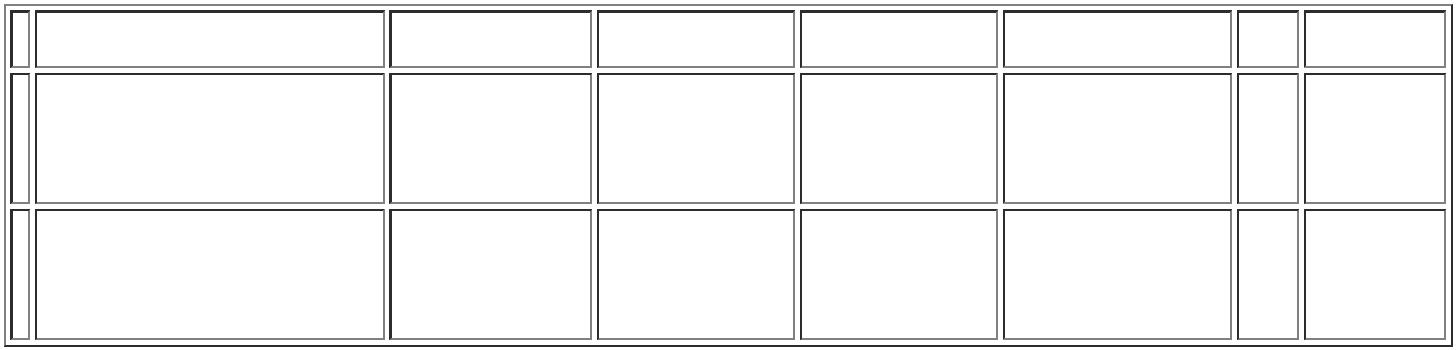 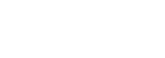 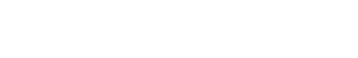 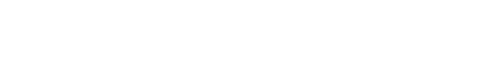 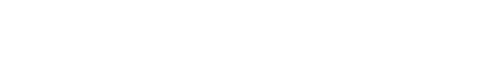 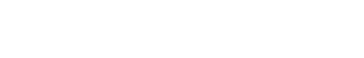 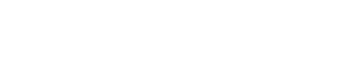 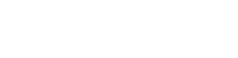 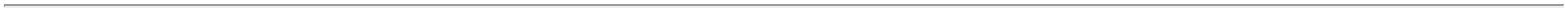 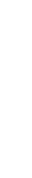 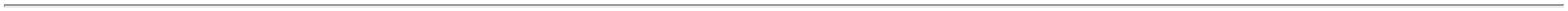 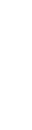 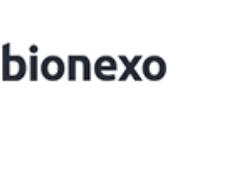 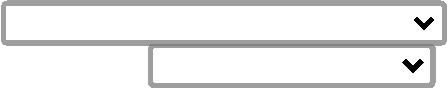 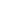 25/04/2024, 09:22BionexoBOLSA -BOLSAFRESENIUSKABI25/04/202409:21DaniellyEvelynPereira DaCruzCLORETO DESODIO SOL.INJ. 0.9%CLORETO DESODIO,HALEXISTARElloDistribuicaoLtda - EppR$3,4500R$567933774337753377613649----CXnull----12300 Bolsa100ML -42.435,0000BOLSA -BOLSA25/04/202409:21DaniellyEvelynPereira DaCruzCLORETO DESODIO SOL.INJ. 0.9%CLORETO DESODIO,FRESENIUSKABI9MG/ML SOL INJ IV CXElloR$4,3400R$BOLS PLAS TRANS SIST Distribuicaonullnullnull624 Bolsa250ML -2.708,1600FECH X 250 MLLtda - EppBOLSA -BOLSA25/04/202409:21DaniellyEvelynPereira DaCruzCLORETO DESODIO SOL.INJ. 0.9%CLORETO DE 9 MG/ML SOL INFUS IVElloDistribuicaoLtda - EppSODIOBEKER,BEKERCX 24 BOLS PLAS PVCTRANS SIST FECH X500 MLR$5,3500R$3540 Bolsa500ML -18.939,0000BOLSA -BOLSA25/04/202409:21DaniellyEvelynPereira DaCruzRINGER C/LACTATOSOL INJ(8,6+0,33+0,30)MG/MLSOL INJ IV CX BOLSPLAS POLIEF SISTFECH X 500MLRINGER,FRESENIUSKABIElloDistribuicaoLtda - EppR$6,6000R$1680 Bolsa11.088,0000500ML -BOLSA25/04/202409:21TotalParcial:R$30754.082.625,9600Total de Itens da Cotação: 10Total de Itens Impressos: 8Programaçãode EntregaPreçoUnitárioProduto CódigoFabricanteEmbalagemFornecedor Comentário JustificativaQuantidade Valor Total UsuárioDaniellyEvelynPereira DaGLICOSE 5%SF CX C/35BLS XGLICOSESOL. INJ. 5%MaeveProdutosHospitalaresR$4,8100R$85447--CAIXAnullnull-315 BolsaCruz250ML -1.515,1500250ML, JPFARMABOLSA25/04/202409:21DaniellyEvelynPereira DaCruzRINGERSIMPLESSOL. INJ.RINGERSIMPLES500ML C/30BLS, HALEXISTAR;1,2 - Nãoatingefaturamentomínimo.MaeveProdutosHospitalaresR$7,1000R$213,00001011323CAIXA30 Bolsa500ML -BOLSA25/04/202409:21TotalParcial:R$345.01.728,1500Total de Itens da Cotação: 10Total de Itens Impressos: 2TotalGeral:R$31099.084.354,1100Clique aqui para geração de relatório completo com quebra de páginahttps://bionexo.bionexo.com/jsp/RelatPDC/relat_adjudica.jsp2/2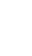 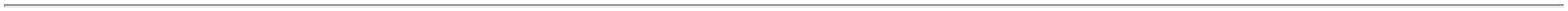 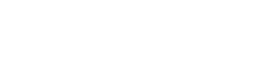 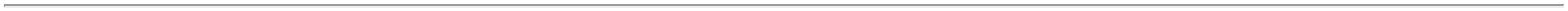 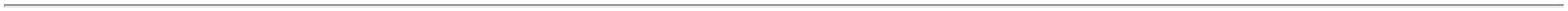 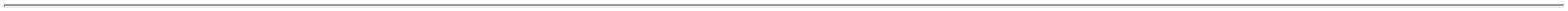 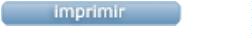 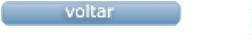 